PROSEDUR INOVASI CE MIA MINTA FE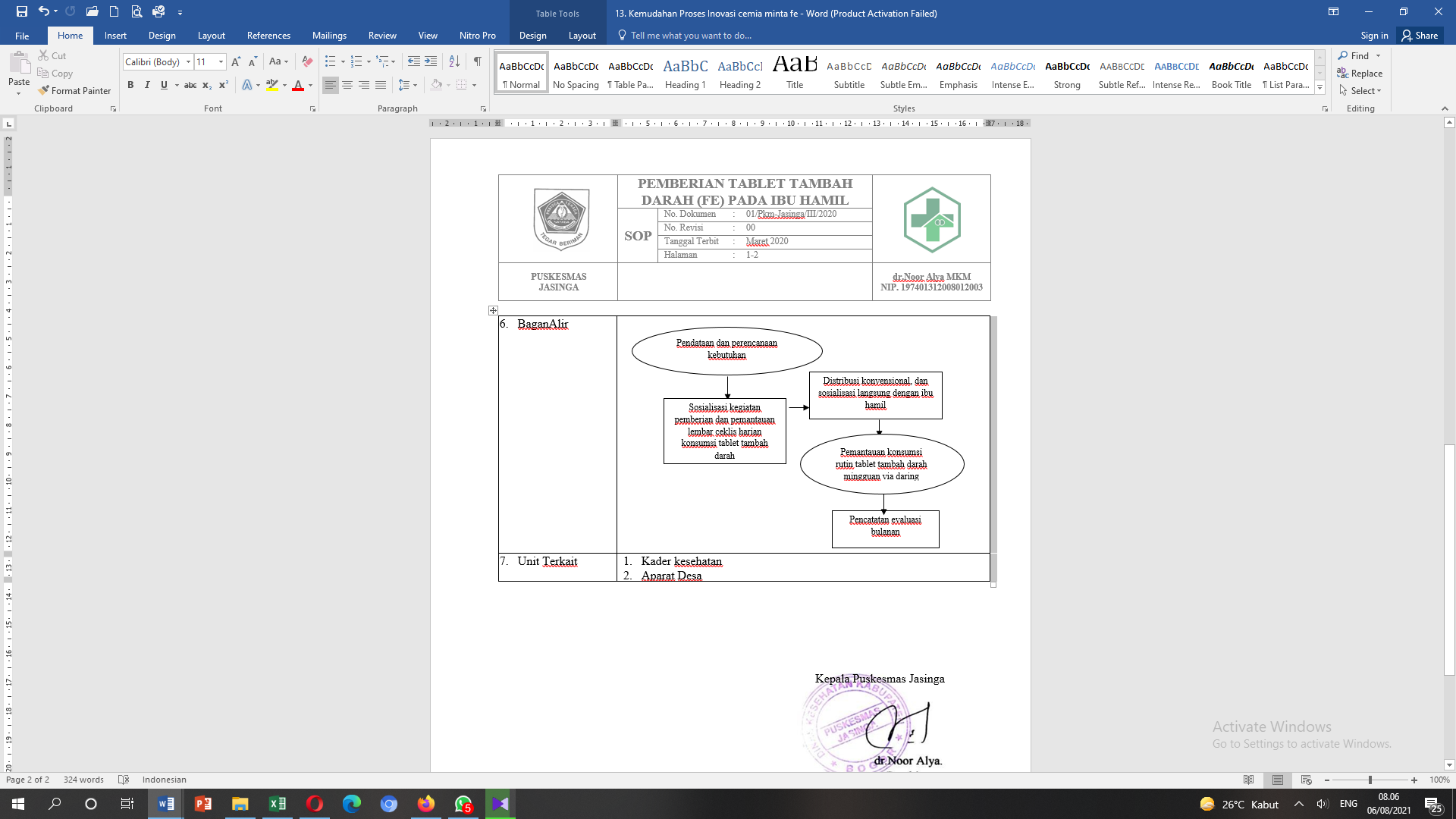 Keterangan:Persiapan, meliputi :Petugas dalam melaksanakan kegiatan selalu memperhatikan protokol kesehatan dengan prinsip 3M ( mencuci tangan pakai sabun, menjaga jarak, dan memakai masker).Petugas melakukan pendataan jumlah ibu hamil yang ada diwilayah kerja desa PangradinPetugas merencanakan kebutuhan tablet tambah darah untuk kelompok sasaran ibu hamil selama satu tahun.Petugas melaksanakan sosialisasi terkait metode pendistribusian dan konsumsi rutin mingguan tablet tambah darah bagi ibu hamilPendistirbusian tablet tambah darah yang pertama dilakukan secara konvensional dengan tetap memerhatikan protokol kesehatan. Pendistribusian berikutnya akan dipantau via daring oleh petugas puskesmas.Petugas melakukan pemantauan konsumsi rutin mingguan secara daring, dimana ibu hamil diminta mengisi lembar ceklis harian.Pencatatan evaluasi hasil distribusi dan pemantauan konsumsi rutin mingguan akan dilakukan sebulan sekali pada akhir bulan.Pelaksanaan: Mendistribusikan tablet tambah darah bagi ibu hamil Kegiatan dilaksanakan pada jadwal posyandu atau kelas ibu hamil dalam 1 hari kegiatan